5. Ethos and Vision‘Bringing the Vision Alive’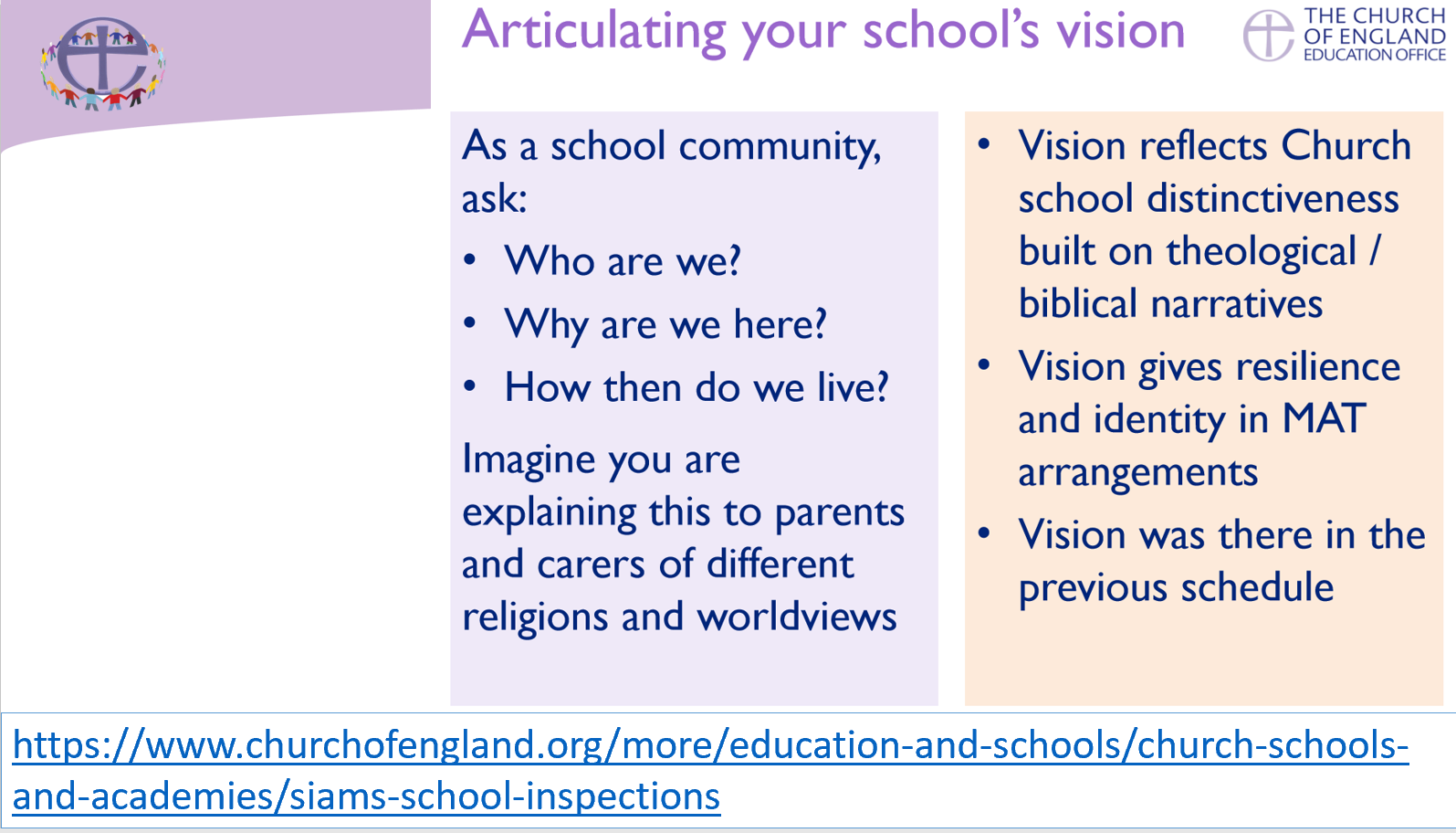 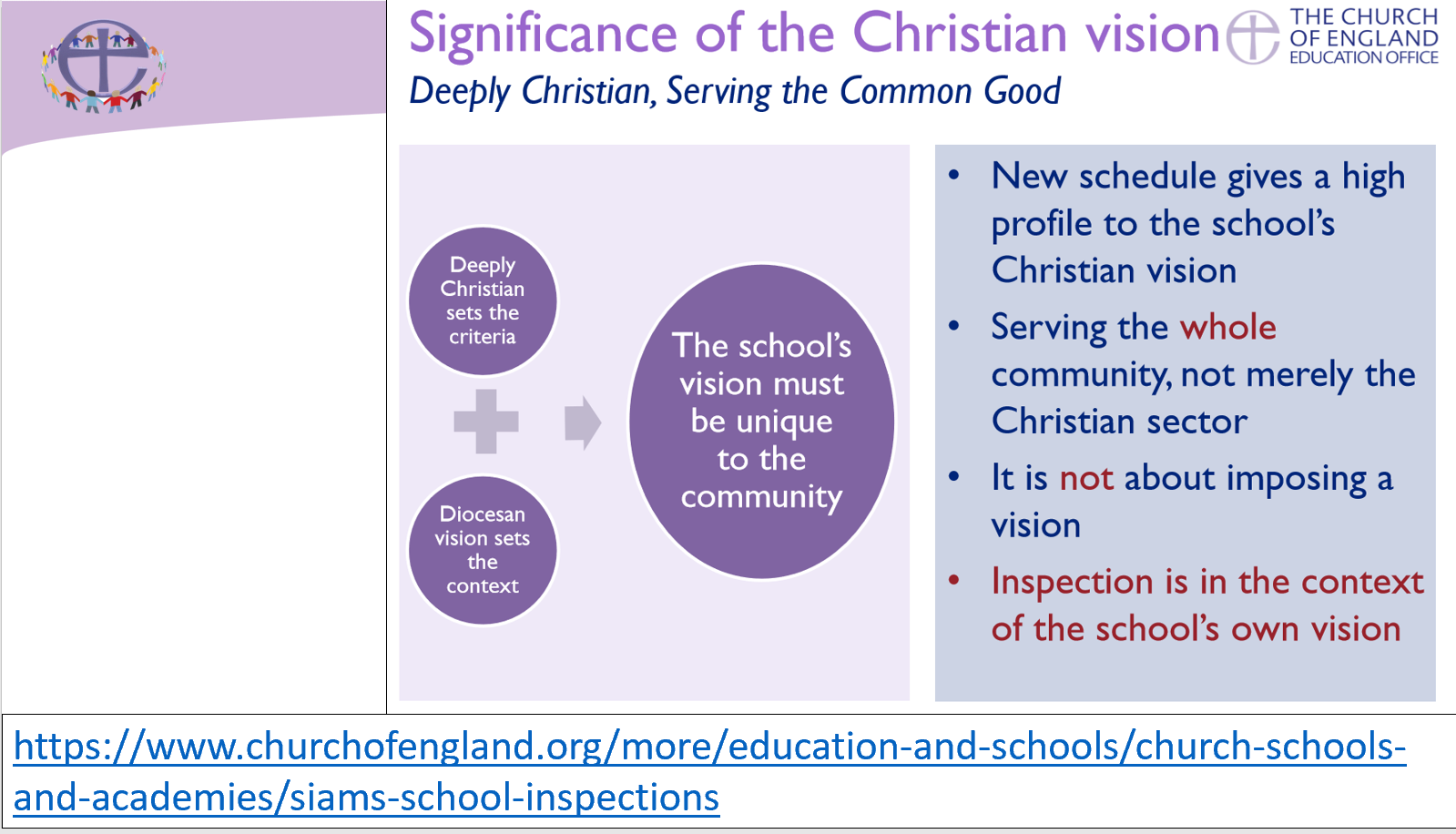 What do you think is meant by ‘ethos’ and ‘vision’ in a church school context?Ethos Enhancing Outcomes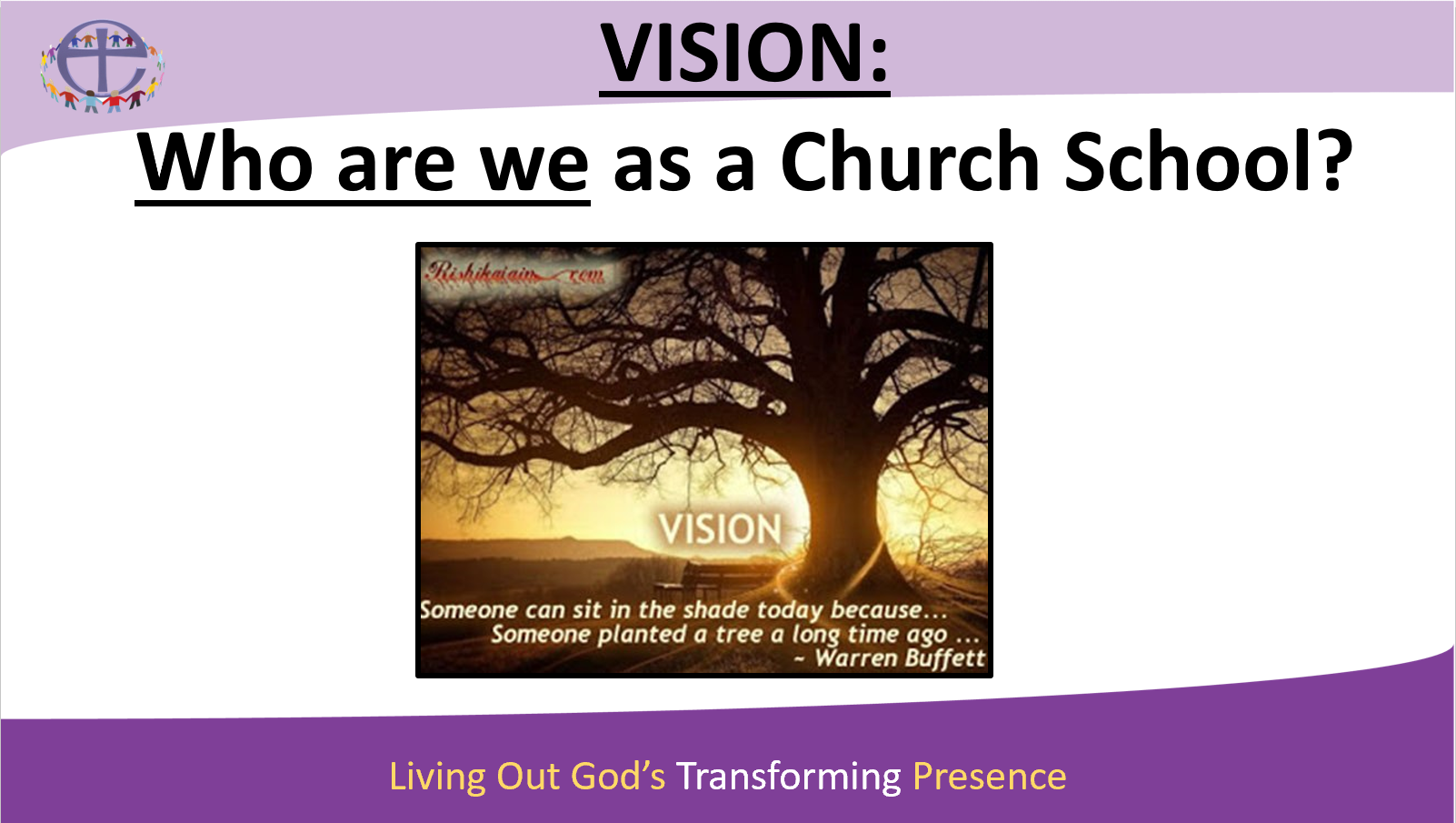 What is your school’s ‘distinctive Christian vision’? Does your school have a vision vessel / vision image? What is it, and how was it produced?Who decides / decided your vision? Where would you find your vision within your school setting? Apart from physical examples on walls, pictures, etc., where else might you find it / see it?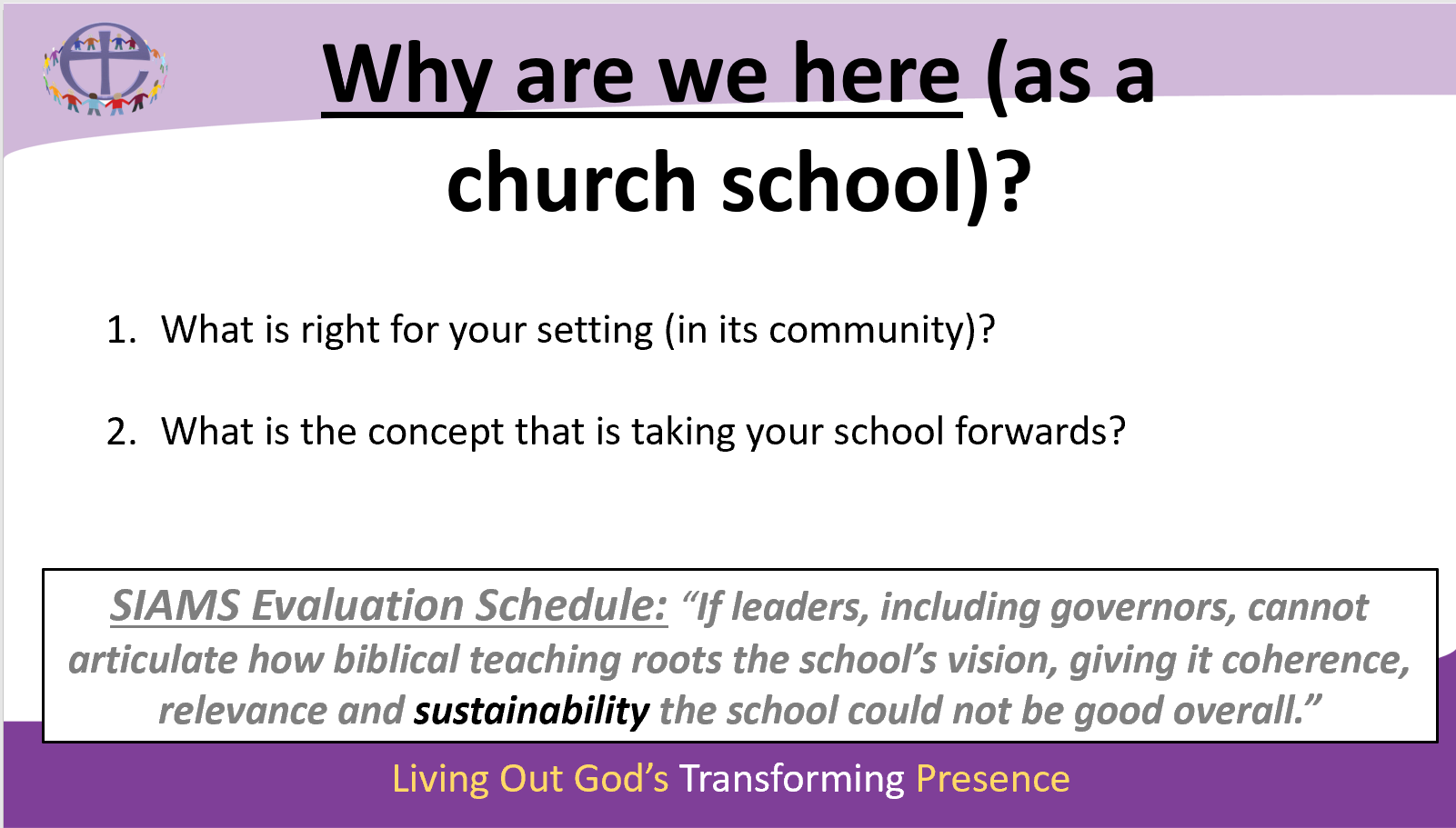 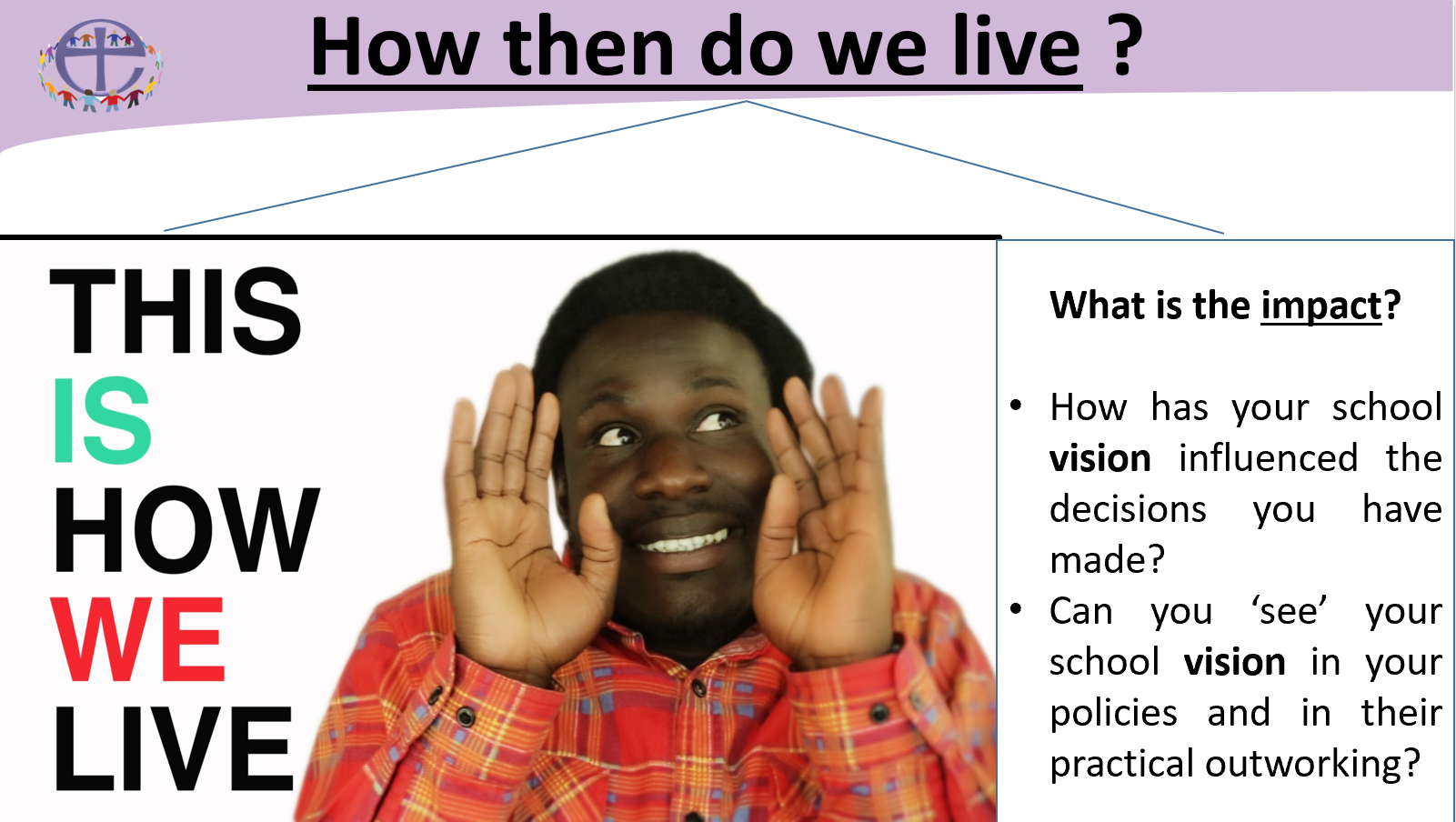 For further research – Do your staff, parents, governors, children know what the school’s vision is and where it can be seen? How often is the vision reviewed, and what is the process for this?